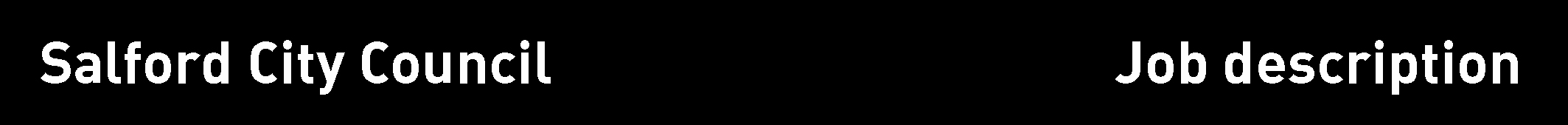 Review arrangements:The details contained in this job description reflect the content of the job at the date it was prepared.  It should be remembered, however, that it is inevitable that over time, the nature of individual jobs will change, existing duties may no longer be required and other duties may be gained without changing the general nature of the duties or the level of responsibility entailed.  Consequently, the council will expect to revise this job description from time to time and will consult with the postholder at the appropriate time.Date job description prepared/revised:	March 2017Prepared/revised by:				John GibbonsAgreed job description signed by holder: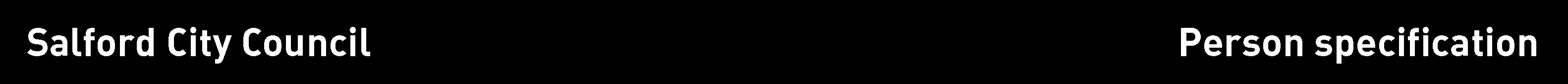 Note to managerIn completing this form you are setting the expected standard for the person you need for this job on this occasion.  Once completed, it will help to create your shortlist of candidates and to devise the questions you ask at interview. Please describe the criterion in ways that are both accurate and capable of being tested.  Above all, the requirements must be job related and non-discriminatory. The job description, person specification and advertisement must be consistent. Each of the criteria must be identified under the Essential or Desirable headings. Whilst all criterions are important, those marked Essential must be met before an interview can be offered. (See Section 6 of the Recruitment and Selection Code of Practice for more information on producing a person specification)Note to applicantsWhilst all criterions below are important, those under the Essential heading are the key requirements. You should pay particular attention to these areas and provide evidence of meeting them. Failure to do so may mean that you will not be invited for interview.															        		           (*See grid overleaf)Method of assessment (* M.O.A.)A = Application form,    C = Certificate,    E = Exercise,    I = Interview,    P = Presentation,    T = Test,    AC = Assessment centre	Directorate:Customer and Support ServicesSection:ICT Services – Business TransformationBusiness Solutions UnitJob details:Job details:Job title:Job title:Solutions Development Officer - GISGrade:Grade:3ALocation of work:Location of work:Salford Civic CentreDirectly responsible to:Directly responsible to:Senior ICT ConsultantDirectly responsible for:Directly responsible for:N/AHours of duty:Hours of duty:36 hours per week in accordance with the flexible working hours schemePrimary purpose of the job:Primary purpose of the job:To support the specification, design, build of quality geographical information systems (GIS) which satisfy specified business, functional, and performance requirements, whilst making optimum use of all resources. Post ref no:Post ref no:Main duties and responsibilities/accountabilitiesMain duties and responsibilities/accountabilitiesTo support the build and implemention of quality GIS, which satisfy specified business, functional, and performance requirements, whilst making optimum use of all resources.To ensure mapping requirements are translated into workable solutions through open source GIS packages.To ensure that the solutions meet appropriate coding, usability, accessibility and branding standards as detailed in the Application Development Guides.To support the provision of detailed GIS test plans supported by documentary evidence proving conformance to the requirements specification.To ensure the appropriate methodologies and standards within ICT services are adhered to and assist in their maintenance and development.Produce regular progress reports as necessary both within the service and to customers, ensuring sound working practises and methodologies are embraced.To contribute to the evaluation and application of emerging mapping technologies for the benefit of customer directorates. To assist in 3rd party package procurementsTo contribute and promote a culture within ICT Transformation Services which is receptive to change and responsive to the key influences and challenges which occur both internally and externally.Subsidiary Areas of ResponsibilitiesWork as required with key stakeholders and partners to promote coherent customer focused services, which respond flexibly to changes as they arise.Support and promote good risk management practice within the team and ensure adherence to the ICT Risk Management Policy, ICT Risk Management Strategy and ICT Risk Management Toolkit.Represent the geographical information team at various meetings and working groups etc, both internally and externally with other bodies and agencies from the public, private and voluntary sectors, as required.To demonstrate a commitment to the City Council’s Crime and Disorder reduction strategyThe postholder shall carry out his /her duties with full regard to the City Council’s Equal Opportunities, Health and Safety Policies and the Community Strategy.To carry out any other duties as required at a level commensurate with the grade of the post. To support the build and implemention of quality GIS, which satisfy specified business, functional, and performance requirements, whilst making optimum use of all resources.To ensure mapping requirements are translated into workable solutions through open source GIS packages.To ensure that the solutions meet appropriate coding, usability, accessibility and branding standards as detailed in the Application Development Guides.To support the provision of detailed GIS test plans supported by documentary evidence proving conformance to the requirements specification.To ensure the appropriate methodologies and standards within ICT services are adhered to and assist in their maintenance and development.Produce regular progress reports as necessary both within the service and to customers, ensuring sound working practises and methodologies are embraced.To contribute to the evaluation and application of emerging mapping technologies for the benefit of customer directorates. To assist in 3rd party package procurementsTo contribute and promote a culture within ICT Transformation Services which is receptive to change and responsive to the key influences and challenges which occur both internally and externally.Subsidiary Areas of ResponsibilitiesWork as required with key stakeholders and partners to promote coherent customer focused services, which respond flexibly to changes as they arise.Support and promote good risk management practice within the team and ensure adherence to the ICT Risk Management Policy, ICT Risk Management Strategy and ICT Risk Management Toolkit.Represent the geographical information team at various meetings and working groups etc, both internally and externally with other bodies and agencies from the public, private and voluntary sectors, as required.To demonstrate a commitment to the City Council’s Crime and Disorder reduction strategyThe postholder shall carry out his /her duties with full regard to the City Council’s Equal Opportunities, Health and Safety Policies and the Community Strategy.To carry out any other duties as required at a level commensurate with the grade of the post. Job titleGradeDirectorateLocationSolutions Developer Officer - GIS3ACustomer and Support Services Civic CentreEssential criteriaNecessary requirements – skills, knowledge, experience etc.* M.O.A.Ability to assist with the implementation of a mapping project / work package through the full development life cycle using relevant methodologies.A,IAbility to assist in the translating of a mapping requirement specification into a workable solution.A,IAssist with the testing of a mapping solution to a sufficient level of quality and performanceA,IAn understanding / knowledge of HTML, JavaScript and CSSA,IAn understanding / knowledge of GIS and/or Web MappingA,IAn understanding and knowledge of developing applications that satisfy standards around usability and accessibilityA,IDemonstrate communication skills and have shown the ability to develop ongoing, effective relationships.A,IDesirable CriteriaDesirable – skills, knowledge and experience etc..Desirable – skills, knowledge and experience etc..Desirable – skills, knowledge and experience etc..Desirable – skills, knowledge and experience etc..*M.O.AKnowledge and/or experience of the following (or equivalent):Desktop GIS packages (e.g. QGIS)Web Mapping Severs (e.g. GeoServer)Building web pages/sites (HTML5, JavaScript, CSS)Web mapping frameworks or platforms (e.g. Leaflet)SQL and databases (e.g. Postgres)JavaServer PagesKnowledge and/or experience of the following (or equivalent):Desktop GIS packages (e.g. QGIS)Web Mapping Severs (e.g. GeoServer)Building web pages/sites (HTML5, JavaScript, CSS)Web mapping frameworks or platforms (e.g. Leaflet)SQL and databases (e.g. Postgres)JavaServer PagesKnowledge and/or experience of the following (or equivalent):Desktop GIS packages (e.g. QGIS)Web Mapping Severs (e.g. GeoServer)Building web pages/sites (HTML5, JavaScript, CSS)Web mapping frameworks or platforms (e.g. Leaflet)SQL and databases (e.g. Postgres)JavaServer PagesKnowledge and/or experience of the following (or equivalent):Desktop GIS packages (e.g. QGIS)Web Mapping Severs (e.g. GeoServer)Building web pages/sites (HTML5, JavaScript, CSS)Web mapping frameworks or platforms (e.g. Leaflet)SQL and databases (e.g. Postgres)JavaServer PagesA,ICompleted byCompleted byCompleted byDateApproved byDateDateJohn Gibbons John Gibbons John Gibbons March 2017